HB-s ceruza, 3 dbpostairon, vastag, 2 dbszínes ceruza, 12-es  puha radír, jó minőségűhegyező2 db cipősdoboz (1 rajzdoboznak 1 matekdoboznak)matrica, 3 csomag   váltócipő (kényelmes)Mindenen legyen rajta a gyerek neve a radíron kívül! Még a ceruzákon is, a tornaruhákon is belül a cetlin. Mindenen!!! Vékony alkoholos filccel rá lehet írni. Tisztasági csomagEzekre nem kell név, ez mind közös lesz. 2 csomag wc papír1 csomag szalvéta2 db papírtörlő2 csomag 100-as zsepiFolyékony szappan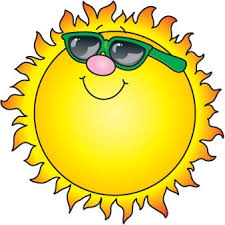 Ezekből jó a legolcsóbb is. Nagyon szép és kellemes nyarat kívánok minden családnak! Taneszközök1.c osztály2020-2021. tanévosztályfőnök: Sabla KittiFüzetek14-32 vonalas füzet, 2 db (írás)mesefüzet, 1 db (olvasás)számtan füzet, 2 dbA/4es sima füzet, 1 db (id.nyelv)ének füzet, 1 dbleckefüzet, bármilyen A/4es füzet, 1 dbMatematikáhozszámolókoronglogikai készlet kis tükördobókocka 2dbpapírcenti 100 cmjáték hőmérőjáték órakis vonalzó 20cm		Rajz- és technika óráraA/4-es famentes rajzlap, 50 dbA/3-as famentes rajzlap, 10 db1 csomag színes A/4-es fénymásolópapír (5x20-as pl.: Laser Copy fresh)A/4-es színes kartonlapok, 20 dbírólap, 3 csomagcsomagoló papír, 5 ívA/4-es dosszié, 2 dbkrepp papír, 5 db (különböző)olló (jó minőségű, hegyes, ne a kerekded végű, mert az nem vág) Balkezeseknek bal kezes ollópritt ragasztó, 2 db             gyurma, színtelengyurma, színeshurkapálca, 20dbzsírkrétavízfesték 12-es (jó minőségű!!!! pl.: KOH-I-NOOR, Lanilines)ecsetek (0,2,4,6,8,10,12,14) (Puha, hegyes végű)tempera 6-osecsettál     rongyrajzos póló filctoll készlet                   Testneveléskék rövidnadrág Fodros póló, 2 db tornacipő, tépőzárasfehér pamut zokni, 2 pártornazsákgumilabda, 1 dbugrókötél, 1 dbbabzsák, 1dbEgyebek